КАБІНЕТ МІНІСТРІВ УКРАЇНИПОСТАНОВАвід 08 квітня 2021 р. № 325КиївДеякі питання виплати разової грошової допомоги, передбаченої Законами України “Про статус ветеранів війни, гарантії їх соціального захисту” і “Про жертви нацистських переслідувань”
Відповідно до частини сьомої статті 20 Бюджетного кодексу України Кабінет Міністрів України  постановляє:1. Затвердити Порядок використання коштів державного бюджету, передбачених для виплати щорічної разової грошової допомоги ветеранам війни і жертвам нацистських переслідувань, що додається.2. Забезпечити подання до 14 квітня поточного року структурним підрозділам з питань соціального захисту населення районних, районних у м. Києві державних адміністрацій, виконавчих органів міських, районних у містах (у разі їх утворення) рад переліків осіб, які мають право на отримання разової грошової допомоги, передбаченої Законами України “Про статус ветеранів війни, гарантії їх соціального захисту” і “Про жертви нацистських переслідувань”:Міністерством оборони, Міністерством внутрішніх справ, Національною гвардією, Національною поліцією, Державною податковою службою, Державною митною службою, Державною службою з надзвичайних ситуацій, Службою безпеки, Службою зовнішньої розвідки, Міністерством юстиції, Управлінням державної охорони, Адміністрацією Державної прикордонної служби, Адміністрацією Державної служби спеціального зв’язку та захисту інформації, Офісом Генерального прокурора, Державною судовою адміністрацією, Державною спеціальною службою транспорту, іншими утвореними відповідно до законів військовими формуваннями, підприємствами, установами, організаціями — щодо осіб, які не перебувають на обліку в органах Пенсійного фонду України;Пенсійним фондом України — щодо осіб, які перебувають на обліку в його органах.3. Міністерству фінансів і Державній казначейській службі забезпечити до 16 квітня поточного року перерахування коштів Міністерству соціальної політики для їх спрямування структурним підрозділам з питань соціального захисту населення обласних, Київської міської державних адміністрацій з метою виплати разової грошової допомоги, передбаченої Законами України “Про статус ветеранів війни, гарантії їх соціального захисту” і “Про жертви нацистських переслідувань”.         Прем’єр-міністр України                                      Д. ШМИГАЛЬІнд. 73Порядок, що додається:ЗАТВЕРДЖЕНО
постановою Кабінету Міністрів України
від 8 квітня 2021 р. № 325ПОРЯДОК
використання коштів державного бюджету, передбачених 
для виплати щорічної разової грошової допомоги ветеранам війни і жертвам нацистських переслідувань1. Цим Порядком визначається механізм використання коштів, передбачених у державному бюджеті за програмою “Щорічна разова грошова допомога ветеранам війни і жертвам нацистських переслідувань та соціальна допомога особам, які мають особливі та особливі трудові заслуги перед Батьківщиною” для виплати щорічної разової грошової допомоги ветеранам війни і жертвам нацистських переслідувань (далі — бюджетні кошти).2. Головним розпорядником бюджетних коштів та відповідальним виконавцем бюджетної програми є Мінсоцполітики.3. Розпорядниками бюджетних коштів нижчого рівня є:1) структурні підрозділи з питань соціального захисту населення обласних, Київської міської державних адміністрацій (далі — регіональні органи соціального захисту населення);2) структурні підрозділи з питань соціального захисту населення районних, районних у м. Києві державних адміністрацій, виконавчих органів міських, районних у містах (у разі їх утворення) рад (далі — місцеві органи соціального захисту населення), центри по нарахуванню та здійсненню соціальних виплат, які відповідають вимогам пункту 47 частини першої статті 2 Бюджетного кодексу України (далі — центри по нарахуванню та здійсненню соціальних виплат).4. Бюджетні кошти спрямовуються на виплату разової грошової допомоги до 5 травня, передбаченої Законами України “Про статус ветеранів війни, гарантії їх соціального захисту” і “Про жертви нацистських переслідувань” (далі — грошова допомога).5. Бюджетні кошти розподіляються Мінсоцполітики в межах бюджетних призначень і спрямовуються регіональним органам соціального захисту населення, які розподіляють їх між місцевими органами соціального захисту населення, центрами по нарахуванню та здійсненню соціальних виплат, що перераховують кошти за місцем отримання пенсії або щомісячного довічного грошового утримання через відділення організації, що здійснює виплату і доставку пенсій та грошової допомоги за місцем фактичного проживання, або на поточні рахунки уповноваженого банку (особам, які не є пенсіонерами, — за місцем їх проживання чи одержання грошового утримання) у розмірах згідно з додатком до цього Порядку. Право на отримання грошової допомоги мають громадяни таких категорій (далі — отримувачі грошової допомоги):особи з інвалідністю внаслідок війни та колишні малолітні (яким на момент ув’язнення не виповнилося 14 років) в’язні концентраційних таборів, гетто, інших місць примусового тримання, визнані особами з інвалідністю внаслідок загального захворювання, трудового каліцтва та з інших причин;учасники бойових дій, постраждалі учасники Революції Гідності та колишні неповнолітні (яким на момент ув’язнення не виповнилося 
18 років) в’язні концентраційних таборів, гетто, інших місць примусового тримання, а також діти, які народилися в зазначених місцях примусового тримання їх батьків;особи, які мають особливі заслуги перед Батьківщиною;члени сімей загиблих і дружини (чоловіки) померлих осіб з інвалідністю внаслідок війни, дружини (чоловіки) померлих учасників бойових дій, учасників війни та жертв нацистських переслідувань, визнаних за життя особами з інвалідністю внаслідок загального захворювання, трудового каліцтва та з інших причин, які не одружилися вдруге;учасники війни та колишні в’язні концентраційних таборів, гетто, інших місць примусового тримання, особи, яких було насильно вивезено на примусові роботи, діти партизанів, підпільників, інших учасників боротьби з націонал-соціалістським режимом у тилу ворога.6. Отримувачам грошової допомоги із числа військовослужбовців, поліцейських, осіб начальницького і рядового складу органів внутрішніх справ України, служби судової охорони, осіб начальницького і рядового складу Державної кримінально-виконавчої служби, які проходять службу (крім пенсіонерів), виплата грошової допомоги проводиться шляхом перерахування коштів місцевими органами соціального захисту населення, центрами по нарахуванню та здійсненню соціальних виплат на спеціальні рахунки військових частин, установ, організацій за місцем їх служби.7. Отримувачам грошової допомоги, які перебувають в установах виконання покарань і слідчих ізоляторах (крім пенсіонерів), виплата грошової допомоги проводиться шляхом перерахування коштів Мінсоцполітики на зазначені цілі регіональним органам соціального захисту населення, які розподіляють їх між місцевими органами соціального захисту населення, центрами по нарахуванню та здійсненню соціальних виплат, що перераховують кошти на спеціальні рахунки установ виконання покарань і слідчих ізоляторів.8. Отримувачі грошової допомоги, зокрема ті, що набули відповідного статусу згідно із статтями 6, 7, 9, 10 і 11 Закону України “Про статус ветеранів війни, гарантії їх соціального захисту” до 5 травня поточного року включно, яким не виплачено грошову допомогу станом на 5 травня, мають право звернутися по неї до місцевого органу соціального захисту населення за місцем реєстрації та отримати її до 30 вересня поточного року.9. Ведення бухгалтерського обліку, відкриття рахунків, реєстрація, облік бюджетних зобов’язань в органах Державної казначейської служби та операцій, пов’язаних із використанням бюджетних коштів, проводяться в установленому законодавством порядку.10. Складення і подання фінансової та бюджетної звітності про виконання бюджетної програми та використання бюджетних коштів, а також контроль за їх цільовим та ефективним витрачанням, здійснюється в установленому законодавством порядку.Державна казначейська служба щомісяця до 10 числа інформує Мінсоцполітики про обсяг касових видатків бюджетних коштів у кожній області та м. Києві і коди економічної класифікації видатків бюджету.Додаток
до Порядку РОЗМІРИ
виплати у 2021 році разової грошової допомоги 
до 5 травня, передбаченої Законами України “Про статус 
ветеранів війни, гарантії їх соціального захисту” 
і “Про жертви нацистських переслідувань”Разова грошова допомога до 5 травня у 2021 році виплачується в таких розмірах:особам з інвалідністю внаслідок війни та колишнім малолітнім (яким на момент ув’язнення не виповнилося 14 років) в’язням концентраційних таборів, гетто, інших місць примусового тримання, визнаним особами з інвалідністю внаслідок загального захворювання, трудового каліцтва та з інших причин:I групи — 4 421 гривня;II групи — 3 906 гривень;III групи — 3 391 гривня;учасникам бойових дій, постраждалим учасникам Революції Гідності та колишнім неповнолітнім (яким на момент ув’язнення не виповнилося 
18 років) в’язням концентраційних таборів, гетто, інших місць примусового тримання, а також дітям, які народилися в зазначених місцях примусового тримання їх батьків, — 1 491 гривня;особам, які мають особливі заслуги перед Батьківщиною, — 
4 421 гривня;членам сімей загиблих і дружинам (чоловікам) померлих осіб з інвалідністю внаслідок війни, дружинам (чоловікам) померлих учасників бойових дій, учасників війни та жертв нацистських переслідувань, визнаних за життя особами з інвалідністю внаслідок загального захворювання, трудового каліцтва та з інших причин, які не одружилися вдруге, — 966 гривень;учасникам війни та колишнім в’язням концентраційних таборів, гетто, інших місць примусового тримання, особам, яких було насильно вивезено на примусові роботи, дітям партизанів, підпільників, інших учасників боротьби з націонал-соціалістським режимом у тилу ворога — 
612 гривень._____________________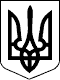 